Avízo – Krajská zdravotní představí v teplické nemocnici nový pavilon operačních sálů, centrální sterilizace a anesteziologicko-resuscitačního oddělení datum vzniku: 25. 5. 2020/zveřejněno: 16:30 hodinVedení společnosti Krajská zdravotní představí za účasti Oldřicha Bubeníčka, hejtmana Ústeckého kraje a Ing. Jiřího Nováka, předsedy představenstva Krajské zdravotní, a. s., nový pavilon operačních sálů, centrální sterilizace a anesteziologicko-resuscitačního oddělení Nemocnice Teplice, o. z. Jde o největší investiční akci v třináctileté historii Krajské zdravotní, a. s., díky jejíž realizaci lékaři a ostatní personál tří zdravotnických pracovišť teplické nemocnice získávají ke své práci prostředí odpovídající standardům třetího tisíciletí a v něm nejmodernější vybavení a zdravotnickou techniku. Krajská zdravotní, a. s., bude prezentovat i další investiční akce v Nemocnici Teplice, o. z.Představení nového pavilonu se uskuteční ve čtvrtek 28. května 2020 od 10:00 hodinv Krajské zdravotní, a. s. – Nemocnice Teplice, o. z., Duchcovská 53, 415 29 Teplice (vjezd k pavilonu auty z ulice Anglická). V rámci akce se uskuteční tisková konference.Těšíme se na setkání s Vámi. Zástupci médií svou účast, prosím, potvrďte do středy 27. května 2020 do 10.00 hodin na email: info@kzcr.eu. Z akce vydáme tiskovou zprávu.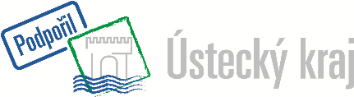 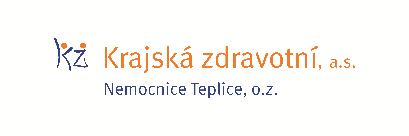 			                                 Investice byla podpořena Ústeckým krajemZdroj: info@kzcr.eu